Walking Blues Perception chartListen to “Walking blues” by the Eric Clapton and circle the answer that best fits the question ignore the guitar solo for question 1.Matching: Match the dynamics to their definition___ Forte							A. Loud___ Mezzo-piano						B. Medium Loud___Piano							C. Medium Soft___ Mezzo piano						D. SoftFill out this 12 bar Blues chart with solfege syllables to map the bass line. Your options are Do, Fa, and SolWhich looks more like an ostinato bass line?A: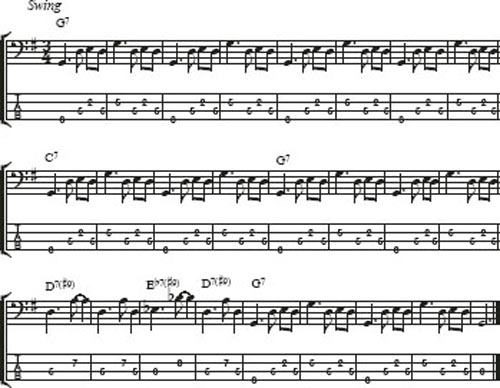 B: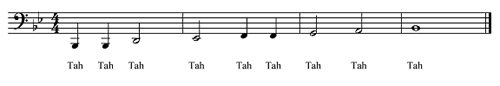 If drums are playing an ostinato line, what type of ostinato would it be?Melodic Ostinato			B. 	Rhythmic OstinatoIf a violin is playing an ostinato line, what type of ostinato would it be?Melodic Ostinato			B. 	Rhythmic OstinatoIn your own words describe the difference between a thick texture and a thin Texture._______________________________________________________________________________________________________________________________________________________________________________________________________________________________________________________________What is an ostinato?_______________________________________________________________________________________________________________________________________________________________________________________________________________________________________________________________1. 0:43There is an ostinato in the guitar partI don’t hear an ostinato pattern in this section2. 1:15This song is in a 12 bar blues formThis song is not in the twelve bar blues form3. 1:30Name the instruments you hear:______________________________________4. 1:35The texture of this song is thinThe texture of this song is thick5. 1:49The texture of the song just got thinnerThe texture of the song got thicker6. EndThere was a lot of dynamic  contrastThere was almost no dynamic contrastM1.M2.M3.M4.M5.M6.M7.M8.M9.M10.M11.M12